TOREK, 15. 2. 2022SLJ -  Poslušanje, gledanje: Violine mojstra DemšarjaSDZ 2, stran 8, 9  Oglej si posnetek in reši naloge v SDZ 2, stran 8 in 9 po navodilih.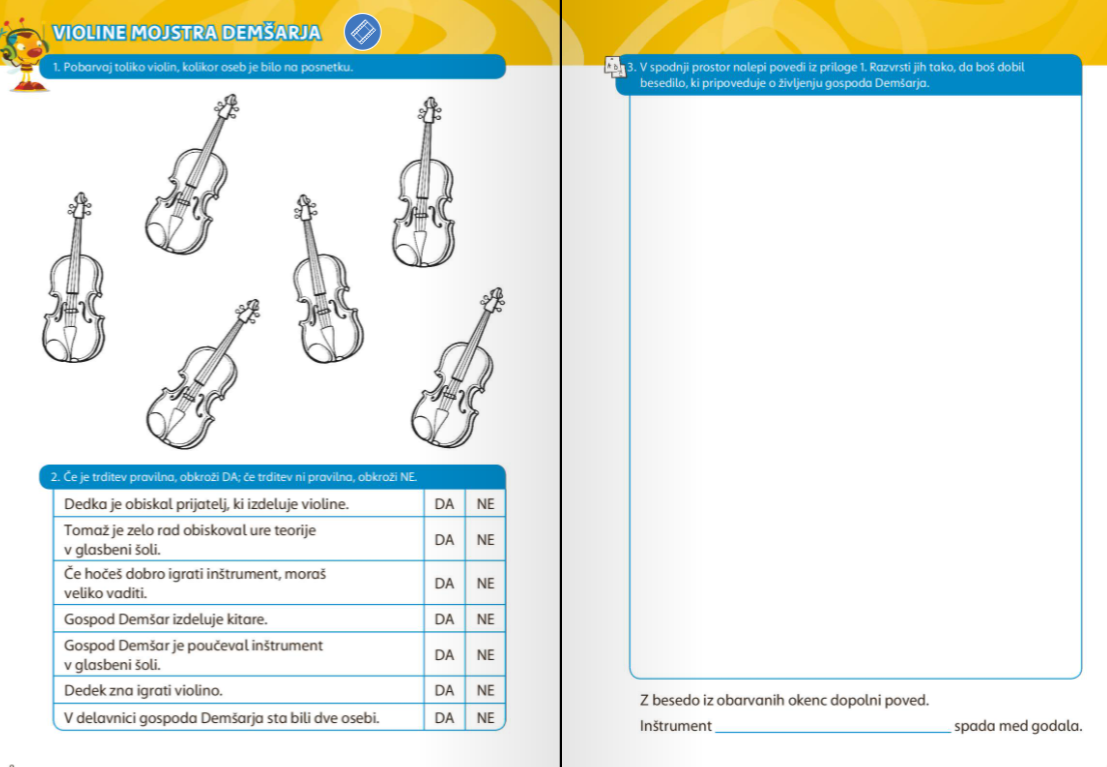 Posnetek najdeš na Lilibi.si, samostojni delovni zvezek, drugi del. Klikneš na znakec, ki ti ga kaže puščica.Naloga: Prepiši besedilo iz naloge 3 n zvezek za nallogo.ŠPO – Športna abeceda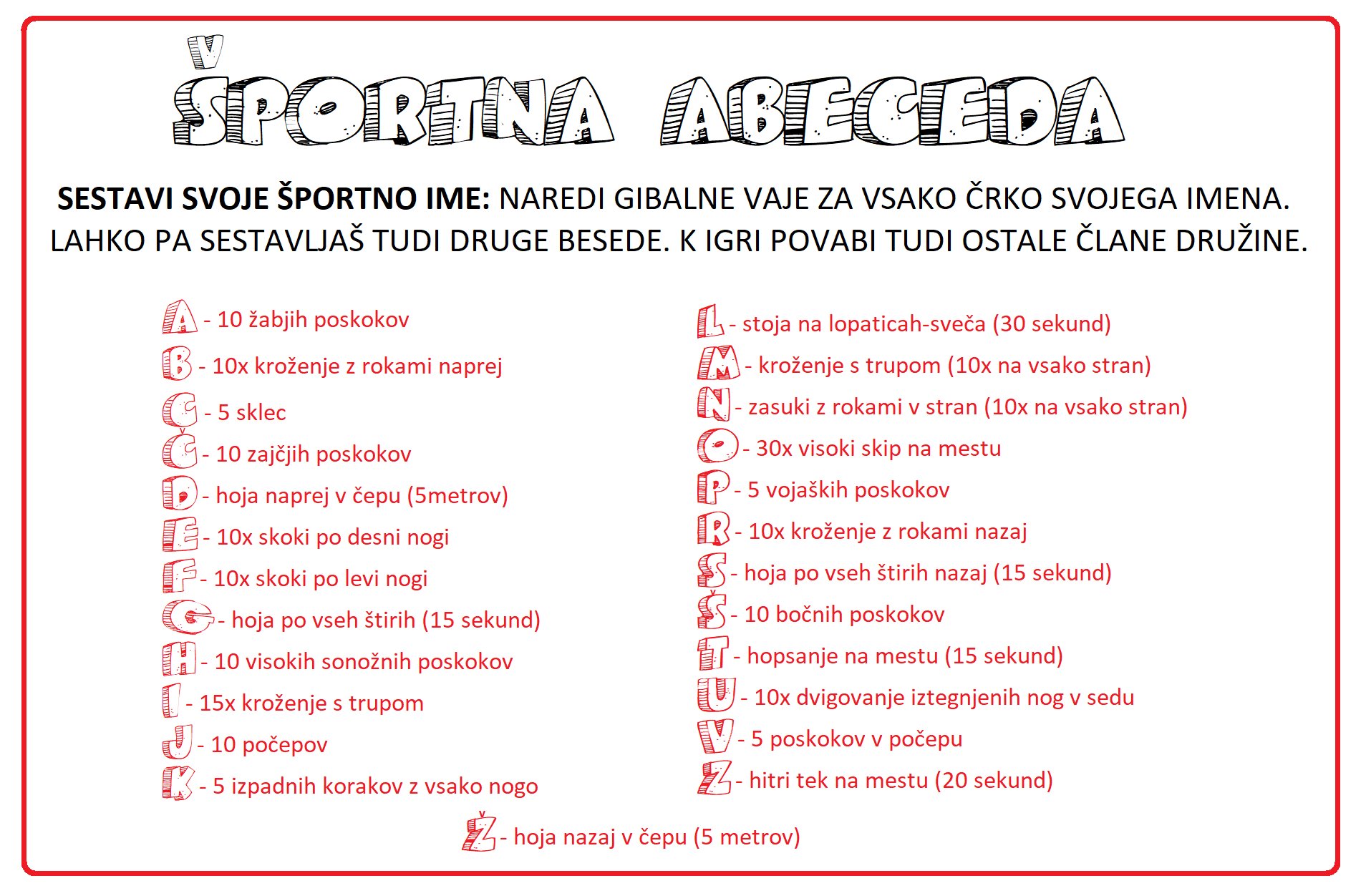 GUM -  Ritmična vaja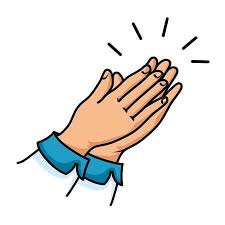 Prekopiraj povezavo v Google in sledi navodilom.https://www.youtube.com/watch?v=VsDRXODVl-sPrekopiraj povezavo v Google in sledi navodilom. https://www.youtube.com/watch?v=Tc7T2BpvEmwMAT – Števila do 100Natančno si oglej SDZ 2, stran 36.Reši naloge na strani 37.V zvezek napiši naslov: Števila do 1004 D         5 E    45 = PETINŠTIRIDESET(Zapiši še en svoj primer. Za risanje desetic uporabi paličice, za enice pa krožce.)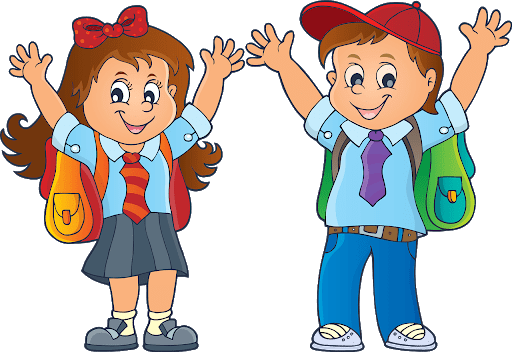 Bravo, vse naloge so opravljene!